Δομή Διδακτικού Σεναρίου1. ΤΑΥΤΟΤΗΤΑ ΔΙΔΑΚΤΙΚΟΥ ΣΕΝΑΡΙΟΥΤίτλος διδακτικού σεναρίουΣυμπορευόμαστε με χαρά και παρηγοριά ΔημιουργόςΚυριακή ΤριανταφυλλίδουΒαθμίδα - ΤάξηΑ ΓυμνασίουΕμπλεκόμενες γνωστικές περιοχές και συμβατότητα με ΠΣΓνωστικό αντικείμενο: ΘρησκευτικάΘεματικό πεδίο: Ενανθρώπιση – ΧριστόςΘεματική ενότητα: Ο Χριστός νικά τον θάνατο  Προσδοκώμενα μαθησιακά αποτελέσματα όπως αναφέρονται στο ΠΣ: -Οι μαθητές-τριες να αναγνωρίζουν την επίδραση της αγάπης και της χαράς του αναστημένου Χριστού στη ζωή των Μαθητών Του.  Σχέση με άλλες θεματικές ενότητες ή/και θεματικά πεδία του γνωστικού αντικειμένου ή/και άλλα γνωστικά αντικείμενα: Διαθεματικές ενότητες άλλων γνωστικών αντικειμένων της ίδιας σχολικής τάξης:- Λογοτεχνία: Η αγάπη για τους συνανθρώπους μας - Οι φιλικοί δεσμοί - H αγάπη          (σσ.160-185)- Οικιακή Οικονομία Α Γυμνασίου: 1.5 Η κοινωνικότητα των νέων- φιλίαΧρονική διάρκεια1 διδακτική ώρα (45’)2. ΣΚΕΠΤΙΚΟ ΣΕΝΑΡΙΟΥ (και πιθανές αντιλήψεις μαθητών/τριών για το προς μελέτη θέμα) – ΕΠΙΣΤΗΜΟΝΙΚΟ/ ΓΝΩΣΤΙΚΟ ΠΕΡΙΕΧΟΜΕΝΟΤο σκεπτικό του σεναρίου βασίστηκε στη βιωματική μάθηση, η οποία έχει σαν αρχή να νοηματοδοτεί τις θρησκευτικές έννοιες μέσα από εμπειρίες γνώριμες στους μαθητές/στις μαθήτριες. Γι’ αυτόν τον λόγο το σενάριο ξεκινά με ερωτήματα που αφορούν καταστάσεις όπου τα παιδιά έχουν αισθανθεί θλίψη μέσα από κάποια δοκιμασία ή ενδεχομένως απώλεια και χρειάζονται ένα στήριγμα, κάποιον-α να μοιραστούν το πρόβλημά τους και να ακούσουν μια συμβουλή. Έτσι, η κατάσταση που βίωναν οι μαθητές του Χριστού μετά τη Σταύρωσή Του γίνεται πιο οικεία και επομένως, όταν ο Ιησούς εμφανίζεται σε αυτούς, συμπορεύεται, συντρώει, συζητά, ακούει τα προβλήματά τους και συμβουλεύει, αναγνωρίζουν την παρηγοριά και τη χαρά που αισθάνθηκαν μέσα από την παρουσία Του. Αυτό στη συνέχεια θα το εφαρμόσουν στη δική τους ζωή, δίνοντας με τη σειρά τους μια συμβουλή, έναν καλό λόγο σε κάποιον-α άλλο-η που είναι θλιμμένος-η. Η όλη διδακτική ενότητα επομένως στοχεύει από τη μια στην αναγνώριση της χαράς που βιώνουν όσοι-ες συμπορεύονται με τον Χριστό, αλλά και στην ενσυναίσθηση και στην συμπαράσταση στους συνανθρώπους τους.Παράλληλα, όλες οι τεχνικές έχουν επιλεγεί με σκοπό την ενεργή συμμετοχή των μαθητών-τριών. ΟΙ περισσότερες εκτελούνται σε ομαδοσυνεργασία, η οποία προάγει την έκφραση και ενεργοποίηση σε ασφαλές και υποστηρικτικό περιβάλλον. Δίνεται η ευκαιρία στα παιδιά να αυτενεργήσουν με υπευθυνότητα, να εκφράσουν τη γνώμη τους και να την υποστηρίξουν με επιχειρήματα, να μοιραστούν τις ιδέες τους, να ακούσουν ενεργητικά και  να εκπροσωπήσουν την ομάδα τους. Καλλιεργούνται δηλαδή, εκτός από το γνωστικό πεδίο, και δεξιότητες κοινωνικές, που προάγουν το καλό συναισθηματικό κλίμα της σχολικής τάξης. 3. ΠΡΟΑΠΑΙΤΟΥΜΕΝΕΣ ΓΝΩΣΕΙΣ ΚΑΙ ΕΠΙΘΥΜΗΤΕΣ ΔΕΞΙΟΤΗΤΕΣ Έχουν προηγηθεί οι θεματικές ενότητες με την Σταύρωση και Ανάσταση του Ιησού 4. ΣΚΟΠΟΣ ΣΕΝΑΡΙΟΥ - ΠΡΟΣΔΟΚΩΜΕΝΑ ΜΑΘΗΣΙΑΚΑ ΑΠΟΤΕΛΕΣΜΑΤΑΟι μαθητές-τριες να:- συνεργαστούν- εκπροσωπήσουν την ομάδα τους-ακούσουν ενεργητικά - συμμετάσχουν σε συζήτηση επιχειρηματολογώντας-εκφράσουν σκέψεις και συναισθήματα- συνδέουν τη χαρά των Μαθητών του Ιησού με την παρουσία του αναστημένου Ιησού και την συμπόρευση μαζί Του- αναγνωρίζουν τη χαρά και την παρηγοριά στη συντροφικότητα και στη φιλία μέσα από το παράδειγμα της πορείας προς Εμμαούς-ενθαρρύνουν τα μέλη της σχολικής τους κοινότητας να ανακαλύπτουν τη χαρά  μέσα στη φιλία και την παρηγοριά μέσα στο μοίρασμα 5. ΟΡΓΑΝΩΣΗ ΤΗΣ ΔΙΔΑΣΚΑΛΙΑΣ ΚΑΙ ΑΠΑΙΤΟΥΜΕΝΗ ΥΛΙΚΟΤΕΧΝΙΚΗ ΥΠΟΔΟΜΗΟργάνωση θρανίων για ομαδοσυνεργασία. Χαρτί μέτρου με σχεδιασμένο ένα περίγραμμα ανθρώπου.ΚιμωλίαΤαινία επικόλλησηςΜαρκαδόροιΤετράδιο Θρησκευτικών για προσωπικές σημειώσειςΦωτοτυπία Α3 πίνακα πορείας προς Εμμαούς ή προτζέκτορας και Η/Υ που θα προβάλλει τον πίνακα.Σκοινί/ΣπάγκοςΜανταλάκια ή συνδετήρες.Τετράγωνα, μικρά χρωματιστά χαρτιά 6. ΔΙΔΑΚΤΙΚΗ ΠΡΟΣΕΓΓΙΣΗΒιωματική μέθοδοςΟμαδοσυνεργασίαΤεχνικές: Θετικό - ΑρνητικόΒλέπω, ισχυρίζομαι, αναρωτιέμαιΡόλος στον τοίχοΩς αξιολόγηση αξιοποιείται κυρίως η ανταπόκριση των μαθητών –τριών στην τεχνική «Λέξεις, σκέψεις στη σειρά». 7. ΑΝΑΛΥΤΙΚΗ ΠΕΡΙΓΡΑΦΗ ΔΙΔΑΚΤΙΚΗΣ ΠΟΡΕΙΑΣ 8. ΠΙΘΑΝΕΣ ΕΠΕΚΤΑΣΕΙΣ - ΠΡΟΣΑΡΜΟΓΕΣ ΣΕΝΑΡΙΟΥ Εφαρμογή του σεναρίου μπορεί να πραγματοποιηθεί και σε διδασκαλία εξ αποστάσεως με την ακόλουθη προσαρμογή των δραστηριοτήτων:Οι ερωτήσεις στο θετικό αρνητικό μπορούν να διαμοιραστούν με δημοσκόπηση (εφαρμογή webex: poll).Ο ρόλος στον τοίχο ανοίγει με share ως φωτογραφία και γράφουν οι μαθητές-τριες με annotation.Όλες οι ομαδοσυνεργατικές συζητήσεις μπορούν να γίνουν σε breakouts όπου ορίζονται ρόλοι. Ο μαθητής/η μαθήτρια σε ρόλο γραμματέα καταγράφει στο chat την απάντηση της ομάδας.Η τεχνική «βλέπω, ισχυρίζομαι, αναρωτιέμαι» μπορεί να γίνει με διαμοιρασμό του πίνακα  και καταγραφή απαντήσεως στο chat.Τέλος η τεχνική «λέξεις σκέψεις στη σειρά» πραγματοποιείται είτε με whiteboard και γράψιμο με annotation είτε με την εφαρμογή paddlet.. ΒΙΒΛΙΟΓΡΑΦΙΑ – ΔΙΚΤΥΟΓΡΑΦΙΑ Κουκουνάρας-Λιάγκης, Μ. Εκπαιδευτικοί εν δράσει: Νέα πολυτροπική διδακτική. Αθήνα: Γρηγόρης, 2011.Κουκουνάρας –Λιάγκης, Μ. Τι θρησκευτικά χρειάζεται η εκπαίδευση σήμερα;: Μια πολυδιάστατη έρευνα σε ελληνικό περιβάλλον. Αθήνα: Gutengerg, 2019.Tissot, J. (1886-1894). Η πορεία προς Εμμαούς (Les pèlerins d'Emmaüs en chemin). Υδατογραφία σε χαρτί. Brooklyn Museum, USA. Ανακτήθηκε από  https://www.brooklynmuseum.org/opencollection/objects/13524 (12/3/2021).Ware, K. Ο Ορθόδοξος δρόμος. Μτφρ. Χρήστος Μακρόπουλος. Αθήνα: εν πλω, 2018.10 . ΠΑΡΑΡΤΗΜΑΦύλλα εργασίας Ο πίνακας της πορείας προς Εμμαούς που προβάλλεται στους μαθητές/τριες: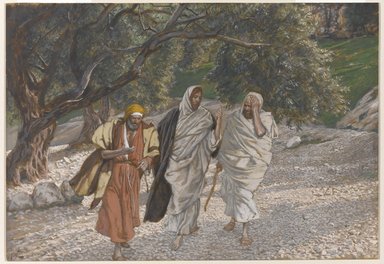 James Tissot, Η πορεία προς ΕμμαούςΟ τίτλος του διδακτικού σεναρίου αποτυπώνει με ακρίβεια τη θεματική ενότητα και το περιεχόμενό του.Ο χρόνος εφαρμογής του σεναρίου ανταποκρίνεται στον χρόνο που έχει προσδιοριστεί τόσο στο σύνολο του σεναρίου όσο και σε κάθε διακριτή φάση του.Η προτεινόμενη υλικοτεχνική υποδομή και η οργάνωση της τάξης είναι κατάλληλες για το προτεινόμενο διδακτικό σενάριο.Το σενάριο αξιοποιεί επαρκώς διαδραστικές, πολυμεσικές και πολυτροπικές δυνατότητες, σε εναρμόνιση με τα προσδοκώμενα μαθησιακά αποτελέσματα.Το θεωρητικό/μεθοδολογικό πλαίσιο που υιοθετείται στο σενάριο υποστηρίζεται από τις προτεινόμενες δραστηριότητές του.Τεκμηρίωση του διδακτικού σεναρίουΤο εκπαιδευτικό πρόβλημα και η  ανάλυση του θέματος τεκμηριώνεται στο σκεπτικό του σεναρίου.Τα προσδοκώμενα μαθησιακά αποτελέσματα προσδιορίζονται με σαφήνεια και εξυπηρετούνται από το προτεινόμενο σενάριο.Το σενάριο είναι κατάλληλο για την ηλικία και την εκπαιδευτική βαθμίδα για την οποία προτείνεται.Γίνεται βιβλιογραφική ή/και δικτυογραφική τεκμηρίωση των αναφορών που περιλαμβάνει το σενάριο (στην τεκμηρίωση αυτή περιλαμβάνονται εγκεκριμένα ψηφιακά αντικείμενα και αποθετήρια ανοικτών πόρων).Εκπαιδευτική διαδικασίαΗ εκκίνηση της διδασκαλίας (πρώτη φάση της διδακτικής πορείας) παρουσιάζεται με σαφήνεια και συμβάλλει στην ενεργοποίηση των μαθητών/μαθητριών σε σχέση με το αντικείμενο διδασκαλίας.Χρησιμοποιούνται κατάλληλες διδακτικές προτάσεις/τεχνικές για την επίτευξη των προσδοκώμενων μαθησιακών αποτελεσμάτων.Οι μαθητές/μαθήτριες εμπλέκονται με ενεργό τρόπο στο μεγαλύτερο μέρος της εκπαιδευτικής διαδικασίας.Το εκπαιδευτικό υλικό και τα φύλλα εργασίας που χρησιμοποιούνται στο σενάριο είναι κατάλληλα και διευκολύνουν την κινητοποίηση των μαθητών/μαθητριών και την ενεργή μάθηση.Το σενάριο περιλαμβάνει ποικιλία τρόπων αξιολόγησης των μαθητών/μαθητριών. Δραστηριότητες του σεναρίουΤο σενάριο περιλαμβάνει δραστηριότητες διαβαθμισμένης δυσκολίαςΤο σενάριο ανταποκρίνεται στα ενδιαφέροντα των μαθητών και τις εμπειρίες τους από την καθημερινότητα.Οι προτεινόμενες φάσεις διδασκαλίας είναι επαρκώς αναπτυγμένες με κατάλληλες δραστηριότητες για το συγκεκριμένο σενάριο.Οι δραστηριότητες είναι επαρκώς τεκμηριωμένες (δομημένες σε επιμέρους βήματα, με σαφείς, κατανοητές οδηγίες και αντιστοίχιση με τα προσδοκώμενα μαθησιακά αποτελέσματα στη βάση των οποίων έχουν σχεδιαστεί).Οι μεταβάσεις από τη μια δραστηριότητα στην άλλη είναι κατανοητές, ομαλές και εξυπηρετούν τα προσδοκώμενα μαθησιακά αποτελέσματα. Το σενάριο παρουσιάζει κάποια ιδιαίτερη καινοτομία (π.χ. σε σχέση με την αξιοποίηση διδακτικών εργαλείων, ψηφιακών μέσων ή με την εφαρμογή κάποιας διδακτικής τεχνικής).ΣτάδιοΔραστηριότηταΕνέργειες εκπαιδευτικούΕνέργειες μαθητών-τριώνΒιώνοντας10’Θετικό - ΑρνητικόΟ/Η εκπαιδευτικός χαράσσει με κιμωλία στο πάτωμα μια μεγάλη γραμμή (από τοίχο σε τοίχο) και ορίζει τη μία άκρη ως + και την άλλη ως -. Ανακοινώνει στα παιδιά ότι θα διαβάζει κάποιες προτάσεις – δηλώσεις. Όποιος και όποια συμφωνεί θα στέκεται στον θετικό πόλο, εάν διαφωνεί στον αρνητικό. Εάν είναι κάπου ενδιάμεσα θα σταθεί αναλόγως πιο κεντρικά. Ωστόσο, θα πρέπει να είναι σε θέση να δικαιολογήσει την επιλογή του/της. Διαβάζει μία πρόταση και οι μαθητέ-τριες στέκονται αναλόγως. Ακολουθεί σύντομη συζήτηση, ρωτώντας από κάθε πόλο ενδεικτικά κάποια παιδιά ποιο ήταν το σκεπτικό τους κ.λπ. Οι προτάσεις δηλώσεις μπορεί να είναι σαν τις ακόλουθες:«Όταν είμαι στενοχωρημένος-η δεν θέλω να βλέπω κανέναν».«Όταν είμαι στενοχωρημένος-η μου κάνει καλό να μιλάω με κάποιον-α».«Το καλύτερο που έχεις να κάνεις με ένα πρόβλημα είναι να το θάψεις μέσα σου και να κάνεις πως δεν συνέβη ποτέ τίποτα».«Τις καλύτερες συμβουλές τις δίνουν οι συνομήλικοί σου».Οι μαθητές-τριες στέκονται όρθιοι-ες. Ακούν μία πρόταση – δήλωση και στέκονται ανάλογα με το αν συμφωνούν ή αν διαφωνούν με αυτό που άκουσαν στον θετικό ή στον αρνητικό πόλο. Εάν τους ρωτήσει ο/η εκπαιδευτικός δικαιολογούν/εξηγούν τη στάση τους. Νοηματο-δοτώντας10’Ρόλος στον τοίχο Ο/Η εκπαιδευτικός χωρίζει τα παιδιά σε ομάδες τεσσάρων – πέντε παιδιών. Κολλάει στον πίνακα ένα χάρτινο περίγραμμα ενός ανθρώπου και λέει στους μαθητές/στις μαθήτριες:«Όλοι οι άνθρωποι αντιμετωπίζουμε θλίψεις και δυσκολίες. Συχνά ερχόμαστε σε αδιέξοδο. Ας γνωρίσουμε σήμερα κάποιον άνθρωπο που έζησε πριν από πολλά χρόνια και είχε βρεθεί σε μεγάλο αδιέξοδο: Ας υποθέσουμε ότι αυτός ο άνθρωπος στο χάρτινο περίγραμμα είναι ο Κλεόπας, ένας μαθητής που αγαπούσε πολύ τον Ιησού και πίστευε ότι ήταν ο Χριστός, ο Μεσσίας. Ξέρει όμως ότι Τον συνέλαβαν, Τον σκότωσαν με σταυρικό θάνατο και Τον ενταφίασαν. Τι μπορεί να αισθάνεται και να σκέφτεται; Σκεφτείτε και συζητήστε στην ομάδα σας, καταλήξτε σε μια κοινή σκέψη και συναίσθημα. Ο/Η εκπρόσωπος της ομάδας σας θα σηκωθεί και θα γράψει αυτά που συναποφασίσατε. Τα συναισθήματα καταγράφονται μέσα στο περίγραμμα, οι σκέψεις γύρω από αυτό. Οι εκπρόσωποι ας φροντίσουν να επιλέξουν χρώμα μαρκαδόρου που να ταιριάζει με τη συναισθηματική κατάσταση όσων γράφουν». Ακολουθεί σύντομη συζήτηση σχετική με όσα καταγράφτηκαν. Τέλος ρωτά: «Τι πιστεύετε ότι θα βοηθούσε τον Κλεόπα σε αυτό το αδιέξοδο και σε αυτήν την πολύ στενάχωρη κατάσταση;»Οι μαθητές-τριες χωρίζονται σε ομάδες.Συζητούν ποιες είναι οι πιθανές σκέψεις και συναισθήματα του Κλεόπα, με βάση όσα προανέφερε ο/η εκπαιδευτικός. Ο/Η εκπρόσωπος γράφει μέσα και γύρω απ’ το σχεδιάγραμμα όσα συναποφασίσανε, επιλέγοντας χρώμα μαρκαδόρου ανάλογο με τα συναισθήματα που περιγράφει.Απαντούν σε ερωτήματα, δικαιολογώντας τα όσα έγραψαν.Συμμετέχουν στη συζήτηση.Αναλύοντας10’ +10’Βλέπω, ισχυρίζομαι, αναρωτιέμαιΡόλος στον τοίχο Ο/Η εκπαιδευτικός κολλάει δίπλα στο χάρτινο περίγραμμα ή προβάλει με προβολέα έναν πίνακα της Πορείας προς Εμμαούς (π.χ. James Tissot, Les pèlerins d'Emmaüs en chemin, 1886-1894. Opaque watercolor, Brooklyn Museum).Απευθύνεται στους μαθητές/στις μαθήτριες και λέει:«Παρατηρείστε τον πίνακα και συνεργαστείτε με την ομάδα σας σταδιακά: Τι βλέπετε; Τι ισχυρίζεστε ότι είναι; Τι αναρωτιέστε; Έχετε 5΄».Καλεί τους εκπροσώπους των ομάδων να ανακοινώσουν όσα συζήτησαν.Συντονίζει σύντομη συζήτηση αξιοποιώντας όσα επεσήμαναν οι εκπρόσωποι. Αφηγείται με συντομία το περιστατικό της πορείας προς Εμμαούς, όπως καταγράφεται στο κατά Λουκάν Ευαγγέλιο κεφ 24, 13-35.Στη συνέχεια λέει:Ας ξαναγυρίσουμε όμως στον Κλεόπα, τώρα που γνωρίζουμε τι έγινε στη συνέχεια. Συζητήστε στην ομάδα σας: Τι αισθάνεται και τι σκέφτεται ο Κλεόπας μετά το περιστατικό της πορείας προς Εμμαούς; Ο/Η εκπρόσωπός σας στο τέλος ας έρθει για να καταγράψει στο περίγραμμα όσα αποφασίσατε. Ο μαρκαδόρος που θα επιλέξει πρέπει πάλι να έχει το αντίστοιχο χρώμα με τα συναισθήματα».Ακολουθεί σύντομη παρουσίαση και συζήτηση με ερωτήσεις όπως:- Ποιες διαφορές υπάρχουν στον Κλεόπα πριν και μετά την πορεία προς Εμμαούς;- Σε τι οφείλεται αυτή η αλλαγή; «Αξίζει να σας πω σε αυτό το σημείο, ότι ο Κλεόπας και ο Λουκάς, που ήταν στο περιστατικό αυτό αποτέλεσαν μαζί με τους άλλους Μαθητές την πρώτη χριστιανική κοινότητα. Και ήταν τόση η παρηγοριά, η ελπίδα και ο ενθουσιασμός τους μετά από τη συνάντηση με τον Χριστό, ώστε μίλησαν για Αυτόν και σε πολλούς άλλους ανθρώπους και μοιράστηκαν τη χαρά τους με αυτούς».Εργάζονται ομαδικά και συζητούν παρατηρώντας τον πίνακα της πορείας προς Εμμαούς. Ο/Η εκπρόσωπος ανακοινώνει στην ολομέλεια όσα συναποφάσισαν. Συμμετέχουν στη συζήτηση.Εργάζονται ομαδικά συζητώντας πιθανές σκέψεις και συναισθήματα του Κλεόπα μετά τη συνάντηση με τον Ιησού. Ο/Η εκπρόσωπος καταγράφει στο περίγραμμα όσα συναποφάσισε με την ομάδα του/της. Συμμετέχουν στη συζήτηση.Εφαρμόζο-ντας5’Λέξεις σκέψεις στη σειράΑπευθύνεται στους μαθητές/στις μαθήτριες και λέει:«Στην αρχή του μαθήματος επισημάνατε πόσο άσχημα αισθάνεστε όταν έχετε κάποια δυσκολία, αντιμετωπίζετε ένα θλιβερό συμβάν. Είδαμε τι λειτούργησε ευεργετικά σε μια τέτοια κατάσταση στον Κλεόπα. Τι θα συμβουλεύατε λοιπόν εσείς έναν συμμαθητή σας/μια συμμαθήτριά σας που είναι πολύ λυπημένος-η; Τι θα του/της λέγατε; Γράψτε σε ένα χαρτί μια συμβουλή με βάση όλα όσα συζητήσαμε κα γνωρίσαμε σήμερα. Όποιος/Όποια τελειώνει κρεμάει το χαρτί του/της στο σκοινί που έχουμε τοποθετήσει στην τάξη. Έχετε 2’.»Μοιράζει χρωματιστά μικρά χαρτιά και κρεμάει από τοίχο σε τοίχο έναν σπάγκο ή σκοινί με μανταλάκια ή συνδετήρες.Όταν όλοι/όλες κρεμάσουν το χαρτί τους διαβάζονται ενδεικτικά μερικά. Ακολουθεί σύντομη συζήτηση.Εργάζονται ατομικά και καταγράφουν σε χαρτί τι έχουν να συμβουλέψουν κάποιον/κάποια που είναι λυπημένος-η.Κρεμάνε το χαρτί τους στο σκοινί. Συμμετέχουν στη συζήτηση. Αρχές Σχεδιασμού Διδακτικού Σεναρίου (πηγή: Πλατφόρμα Αίσωπος)